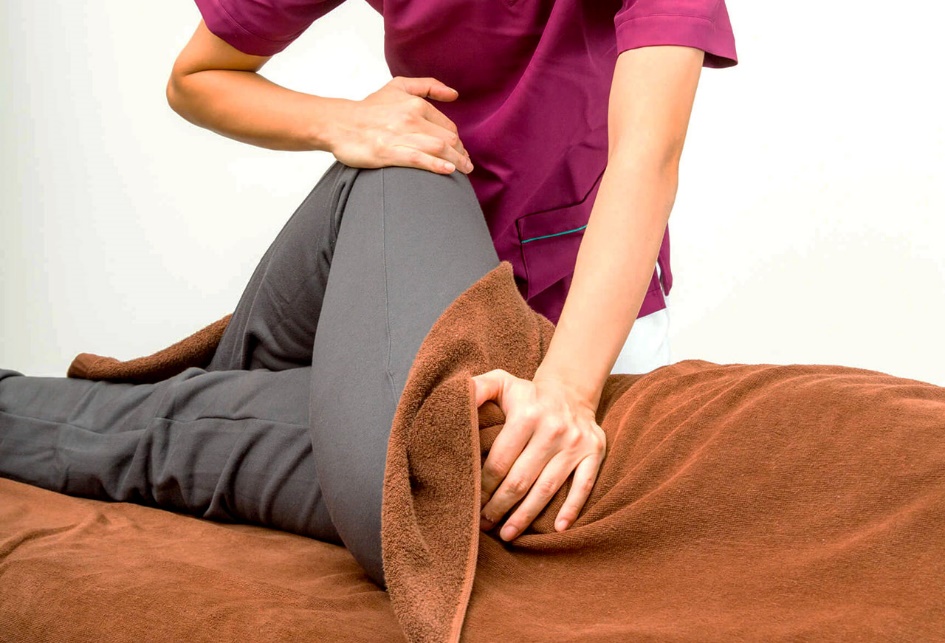 ボディケア３０・・・・・・３３００円ボディケア５０・・・・・・５５００円ボディケア３０（１０回チケット）・・・３３０００円▼２９７００円※チケット２枚で６０分のボディケアが受けられます